Mína a Týna si hrají na návštěvuDěti dokreslují postavy ze své rodiny do pracovního listu. Učitel si tak ověřuje, že si děti zapamatovaly slova z tématu správně. Učitel může dětem pomoci rozložením karet s postavami rodiny někde ve třídě. Dítě, které neví, se může jít na kartu (s obrázkem a napsaným názvem) podívat. Mladším dětem učitel čte, který člen rodiny má kde být.Čeština s Mínou a Týnou: 15. díl_______________________________________________________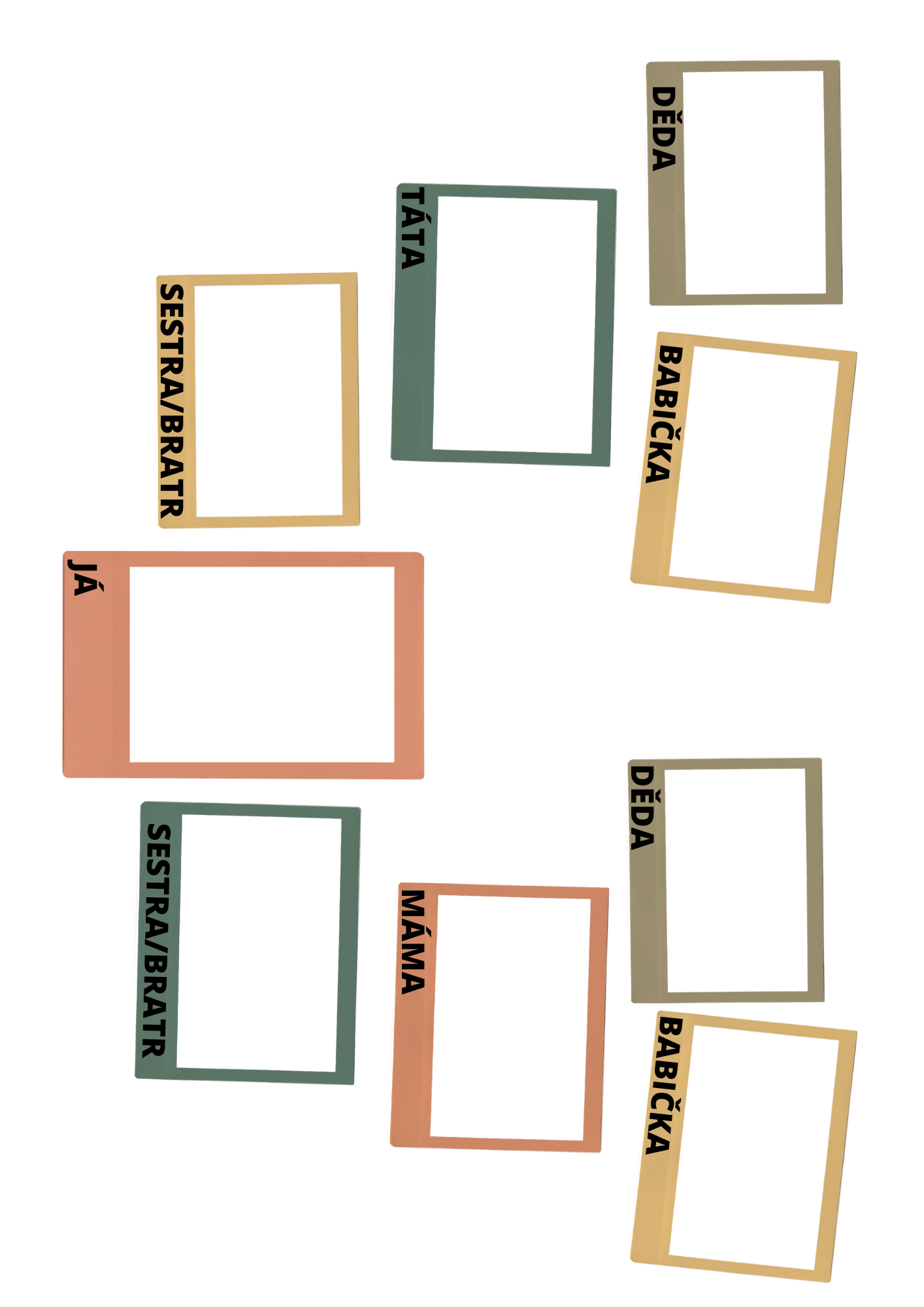 